TRABALENGUAS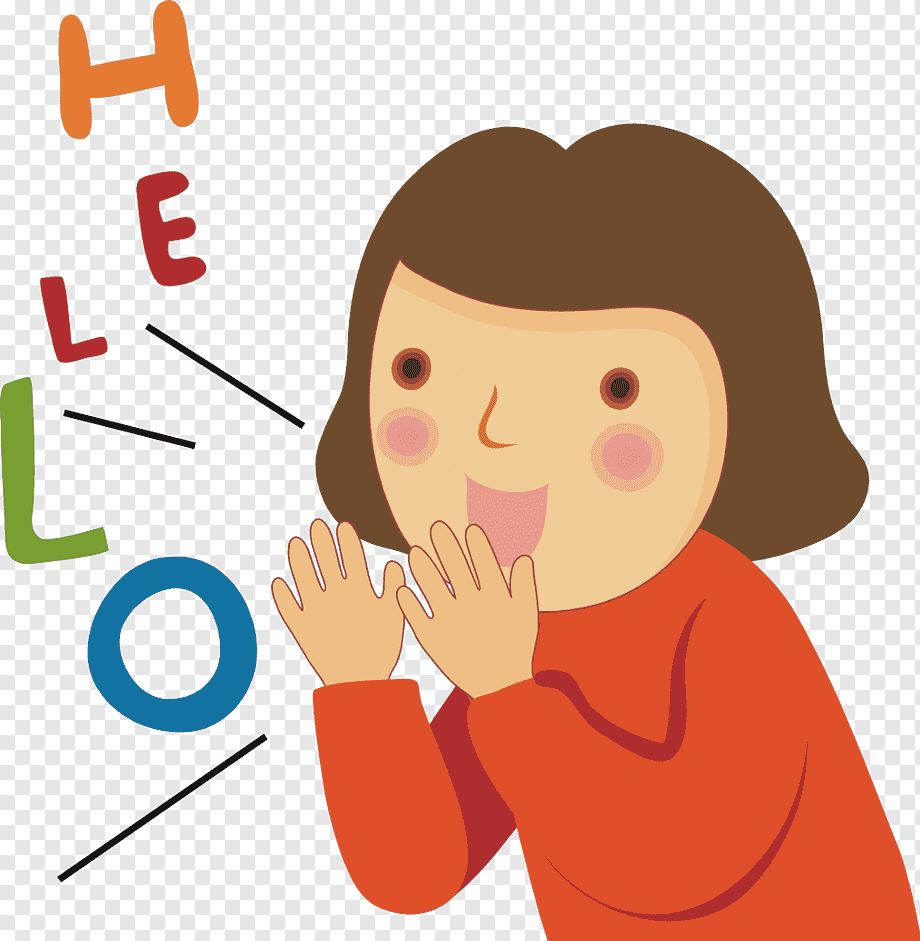 ¿Sabes lo que es un trabalenguas? ________________________________________________________________.¿Qué te llama la atención de ellos? _________________________________________________________________.A continuación, te dejo el trabalenguas que debes leer. Puedes leerlo las veces que quieras para que te lo puedas aprender.  Con este dinero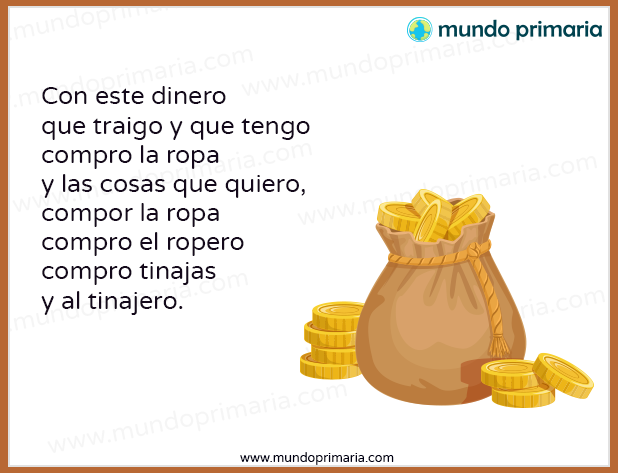 Que traigo y que tengoCompro la ropa y las cosas que quiero,compro la ropacompro el roperocompro tinajas y al tinajero. Si es que tienes dudas al recitar el trabalenguas, te dejo un pequeño juego en el siguiente código QR para que puedas guiarte y luego recitar el tuyo. 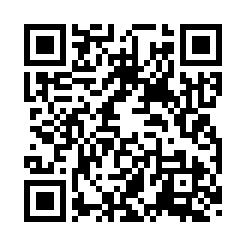 Una vez que ya te lo sepas de memoria tu trabalenguas, se lo recitas a algún adulto de tu hogar. Recuerda que tienes que hacerlo con una entonación fuerte, de forma clara y sin detenerte. Invita a tu familia a que también lo pueda recitar, para eso tu los puedes ayudar. AUTOEVALUACIÓN A continuación, lee con mucha atención y responde marcando con una “X”.INDICADORESLOGRADO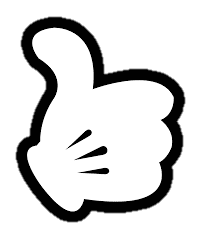 POR LOGRARLeo el trabalenguas sin detenerme.Lo recito con entonación fuerte.Lo recito de forma clara.Recito de memoria el trabalenguas. 